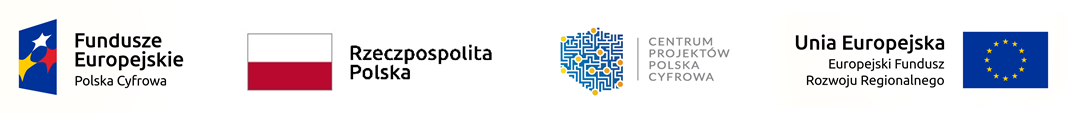 Program Operacyjny Polska Cyfrowa na lata 2014-2020Wniosek o przyznanie grantuOś I Powszechny dostęp do szybkiego internetuDziałanie 1.1Wyeliminowanie terytorialnych różnic w możliwości dostępu do szerokopasmowego internetu o wysokich przepustowościach ZDALNA SZKOŁA1 kwietnia 20201. Informacje o Beneficjencie2. Sprzęt3. BudżetOświadczam, ze nie podlegam wykluczeniu z możliwości otrzymania dofinansowania ze środków UE Skrócona Nazwa Beneficjenta <wybierane> <wybierane> <wybierane> Nazwa Beneficjenta Nazwa Beneficjenta Nazwa Beneficjenta Nazwa Beneficjenta Adres siedzibyKrajPolskaMiejscowośćMiejscowośćMiejscowośćMiejscowośćMiejscowośćMiejscowośćMiejscowośćKod pocztowyAdres siedzibyUlicaUlicaUlicaUlicaUlicaNumer domuNumer domuNumer domuNumer lokaluAdres siedzibyAdres e-mailAdres ePUAPAdres ePUAPAdres ePUAPAdres ePUAPTelefonTelefonTelefonFaksOsoby upoważnione do kontaktuImięNazwiskoNazwiskoNazwiskoStanowiskoStanowiskoStanowiskoStanowiskoStanowiskoOsoby upoważnione do kontaktuAdres e-mailAdres e-mailTelefonTelefonTelefonTelefonTelefonTelefonFaksMaksymalna kwota grantuMaksymalna kwota grantuMaksymalna kwota grantuMaksymalna kwota grantuMaksymalna kwota grantuMaksymalna kwota grantuMaksymalna kwota grantuPojawia się po wybraniu Nazwy BeneficjentaPojawia się po wybraniu Nazwy BeneficjentaPojawia się po wybraniu Nazwy BeneficjentaProszę o wskazanie szacowanej liczby podmiotów objętych wsparciem (od do)SzkołyW tym:NauczycieleUczniowieRodzaj sprzętu (wskaźnik produktu)Cena jednostkowaLiczba sztukKwota ogółem(cena jednostkowa*liczba sztuk)Przeznaczenie  i parametry sprzętu (w tym przeznaczenie – liczba wspartych szkół – wskaźnik rezultatu)Laptop/komputertabletOprogramowanieUbezpieczenie sprzętuDostęp do internetuInneŁącznie:Łącznie:W tym VATW tym VATW tym VATMożliwość odzyskania VAT TakNieMożliwość odzyskania VAT TakNieMożliwość odzyskania VAT TakNieMożliwość odzyskania VAT TakNieMożliwość odzyskania VAT TakNiedatapodpis Wnioskodawcy